JOHNSTON COUNTY ENVIRONMENTAL HEALTH DEPARTMENT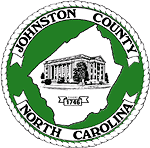 309 East Market Street, Smithfield, NC 27577Phone:  919-989-5180Fax: 919-989-5190MEMORANDUMDATE: 2-21-2019FROM:  Todd Ramsey, Johnston Co. Environmental HealthSUBJECT:  Ref: Session Law 2018-65 (HB 573)Pursuant to Session Law 2018-65 (HB573), Johnston County can no longer enforce a 100’ setback from private wells to septic systems serving single family dwellings as currently described in “SECTION V Standards of Construction” of the Regulations Governing Permitting, Construction, Repair, Inspection, Sampling and Abandonment of Private and Semi-Public Water Supply Wells In Johnston County.  The amended language in 2C .0107(a)(2)(A) declares that the minimum horizontal separation distance between a well serving a single family dwelling and a septic tank and drainfield (including the drainfield repair area), shall be 50’ unless it is a saprolite system.  This change eliminates the requirement for water supply wells to be located 100’ from a septic system/drainfield or repair area (if serving a single family dwelling).For specific situations or questions, please feel free to contact Johnston County Environmental Health at (919) 989-5180.